SPRAWOZDANIE Z REALIZACJI ZADAŃ POWIATOWEGO PROGRAMU PRZECIWDZIAŁANIA PRZEMOCY W RODZINIE ORAZ OCHRONY OFIAR PRZEMOCY W RODZINIE
NA LATA 2023 - 2028 ZA ROK 2023AUGUSTÓW 2024Wstęp
Zgodnie z ustawą z dnia 29 lipca 2005 r. o przeciwdziałaniu przemocy w rodzinie (t.j. (t.j. Dz. U. z 2021 r. poz. 1249 z późn. zm.), Rada Powiatu w Augustowie Uchwałą Nr 276/XXXV/2023 z dnia 27 stycznia 2023 r. przyjęła Powiatowy Program Przeciwdziałania Przemocy w Rodzinie oraz Ochrony Ofiar Przemocy w Rodzinie w Powiecie Augustowskim na lata 2023-2028.W związku z powyższym instytucje realizujące Powiatowy Program Przeciwdziałania Przemocy w Rodzinie oraz Ochrony Ofiar Przemocy w Rodzinie w Powiecie Augustowskim na lata 2023-2028 sporządziły informacje z realizacji w/w Programu w 2023 roku:Cel szczegółowy nr 1:Profilaktyka i działania informacyjno-edukacyjne dotyczące zjawiska przemocy w rodzinie:Działanie 1: Upowszechnianie informacji w zakresie możliwości i form uzyskania specjalistycznej pomocy (psychologicznej, medycznej, prawnej, socjalnej) przez osoby dotknięte przemocą w rodzinie poprzez ulotki, na stronach internetowych itp.Powiatowe Centrum Pomocy Rodzinie w Augustowie zamieściło na swojej stronie internetowej informacje o możliwości uzyskania specjalistycznej pomocy prawnej i psychologicznej oraz materiały informacyjne z zakresu przeciwdziałania przemocy, informacje te zamieszczone są również na stronie internetowej Starostwa Powiatowego w Augustowie, ponadto rozpowszechniano broszurki, ulotki i plakaty z zakresu przeciwdziałania przemocy w rodzinie na spotkaniach organizowanych przez PCPR, publikacje te dostępne są w siedzibie PCPR w Augustowie na ul. Młyńskiej 52, na tablicy ogłoszeń i stojakach z materiałami promocyjnymi (rozpowszechniono 2 plakaty i 5 rodzajów ulotek i broszur). Powiatowy Ośrodek Interwencji Kryzysowej w Augustowie upowszechniał informację w zakresie możliwości i form uzyskania specjalistycznej pomocy (psychologicznej, prawnej i socjalnej) przez osoby dotknięte przemocą w rodzinie poprzez ulotki, na stronie internetowej PCPR, w lokalnej prasie oraz na portalach informacyjnych. Miejski Ośrodek Pomocy Społecznej w Augustowie na swojej stronie internetowej zamieścił informację o Programie korekcyjno-edukacyjnym dla osób stosujących przemoc domową realizowanym przez PCPR w Augustowie oraz informację dotyczącą Tygodnia Pomocy Osobom Pokrzywdzonym Przestępstwem w 2023. Miejsko - Gminny Ośrodek Pomocy Społecznej w Lipsku na swojej stronie internetowej oraz tablicach informacyjnych w budynku udostępniał informacje o możliwościach i formach uzyskania specjalistycznej pomocy psychologicznej, medycznej, prawnej, socjalnej mieszkańcom gminy Lipsk. Gminny Ośrodek Pomocy Społecznej w Nowince upowszechniał zredagowane przez siebie ulotki („STOP przemocy”, „Informacje o prowadzeniu poradnictwa w zakresie przeciwdziałania przemocy w rodzinie”, „Kampania Biała Wstążka”). Ulotka zawiera dane kontaktowe do instytucji działających na terenie Gminy Nowinka oraz gmin ościennych, w których osoby dotknięte przemocą w rodzinie mogą uzyskać pomoc. Rozpowszechnianie ulotek odbywa się poprzez rozdawanie ich podczas wizyt pracowników socjalnych u rodzin w środowisku oraz są dostępne na stoliku przy pokoju GOPS-u w Nowince. Na stronie internetowej www.gops.gminanowinka.pl widnieje zakładka STOP Przemocy w rodzinie, gdzie osoby zainteresowane mogą znaleźć podstawowe informacje o instytucjach udzielających pomocy. Zamieszczono tam też bazę wsparcia dla osób doznających przemocy domowej.Gminny Ośrodek Pomocy Społecznej w Augustowie na swojej stronie internetowej umieścił w zakładce Opieka i przeciwdziałanie przemocy w rodzinie informacje o instytucjach udzielających pomocy. Działanie 2: Opracowanie i realizacja programów mających na celu podnoszenie świadomości społecznej na temat przemocy w rodzinieWszystkie gminy Powiatu Augustowskiego realizują Gminne Programy Przeciwdziałania Przemocy Domowej, które zakładają podnoszenie świadomości społecznej na temat przemocy.Powiatowe Centrum Pomocy Rodzinie w Augustowie i Powiatowy Ośrodek  Interwencji Kryzysowej realizują Powiatowy Programy Przeciwdziałania Przemocy w Rodzinie, którego celem jest między innymi odniesienie świadomości społecznej na temat przeciwdziałania przemocy domowej. Cel szczegółowy nr 2:Zapewnienie ochrony i udzielanie wsparcia osobom dotkniętym przemocą w rodzinie:Działanie 1: Prowadzenie specjalistycznego poradnictwa psychologicznego i prawnego dla osób doznających przemocy i ich rodzinPowiatowe Centrum Pomocy Rodzinie w Augustowie udzieliło poradnictwa prawnego 80 osobom.W Powiatowym Ośrodku Interwencji Kryzysowej w Augustowie w ramach poradnictwa ze specjalistycznej pomocy psychologicznej skorzystało 146 osób, w tym: w ramach interwencji kryzysowej 24 osób; poradnictwa udzielonego  osobom dotkniętym przemocą w rodzinie 11 osób. Najczęściej zgłaszane problemy: kryzysy osobiste związane z pracą zawodową, kryzysy życia osobistego (materialne, w relacjach, zdrowotne); kryzysy wieku dorastania; problemy emocjonalne dzieci; problemy wychowawcze; problemy w małżeństwie; przemoc domowa; problemy uzależnień; żałoba po stracie bliskiej osoby; rozwodowe; niepełnosprawność, samotność).Z poradnictwa prawnego skorzystały 42 osoby, w tym: poradnictwa udzielonego osobom dotkniętym przemocą w rodzinie 25 osoby; pomocy prawnej 38 osób. Najczęściej zgłaszane problemy: z zakresu prawa rodzinnego i opiekuńczego; w kwestiach spadkowych; alimentacyjnych; przy podziale majątku; po rozwodzie; zagadnienia związane z prawem pracy; prawem ubezpieczeniowym, a także dotyczące nieruchomości.W Punkcie Konsultacyjnym w Lipsku w roku 2023 udzielono 170 porad indywidualnych, w tym:47 porad osobom uzależnionym.28 porad osobom pijącym szkodliwie.61 porady osobom współuzależnionym.3 porad sprawcom przemocy.9 porad ofiarom przemocy.22 porad DDA i dzieciom z rodzin z problemem alkoholowym. Z pomocy psychologicznej skorzystało 20 ofiar przemocy i 3 sprawców przemocy. Pracownicy socjalni Gminnego Ośrodka Pomocy Społecznej w Sztabinie udzielili pomocy socjalnej 35 rodzinom. Psycholog zatrudniony w Miejskim Ośrodku Pomocy Społecznej w Augustowie udzielał poradnictwa indywidualnego (62 porady). - prawne 114 godzin, z których skorzystało 46 osób,- psychologiczne 152 godziny, z których skorzystało 36 osób, - pedagogiczne 100 godzin, skorzystało 15 osób. Gminny Ośrodek Pomocy Społecznej w Augustowie prowadził poradnictwo socjalne i edukacyjno-informacyjne dla osób zgłaszających się sprawie doznawanej przemocy domowej. W Gminie Nowinka zatrudniony jest psycholog i radca prawny. Z porad radcy prawnego skorzystało 12 osób dotkniętych przemocą w rodzinie, z porad psychologa skorzystało 8 osób. Działanie 2:Zapewnienie schronienia osobom doświadczającym przemocy w rodzinie w sytuacjach kryzysowychPowiatowy Ośrodek Interwencji Kryzysowej w Augustowie zapewniał miejsca całodobowego schronienia w jednostce zewnętrznej (na podstawie porozumienia z Zespołem Placówek Młodzieżowych w Augustowie). W okresie objętym sprawozdaniem ze schronienia skorzystały 4 osoby 2 dorosłych i 2 dzieci. W 2023 r. nie umieszczono nikogo w specjalistycznych ośrodkach wsparcia dla ofiar przemocy domowej.Działanie 3:  Prowadzenie grupy wsparcia i grupy samopomocowej dla osób doznających przemocy w rodziniePowiatowy Ośrodek Interwencji Kryzysowej w Augustowie prowadził grupę wsparcia dla osób będących w kryzysie, w ramach, której odbyły się 23 spotkania, w których uczestniczyło 27 osób. Grupa przeznaczona była dla osób z doświadczeniem kryzysu psychicznego, które cierpiały z powodu pogorszenia relacji społecznych w związku z przebytym kryzysem psychicznym albo z powodu nawracających zaburzeń psychicznych, z obniżoną samooceną, które czuły się nierozumiane przez swoje otoczenie i miały problem z powrotem do swojego funkcjonowania sprzed kryzysu. Była to grupa otwarta (czyli taka, do której można dołączać na każde spotkanie), z elementami terapii i psychoedukacji. Zajęcia trwały dwie godziny, prowadzone były kilka razy w miesiącu, informacja o spotkaniach grupy zamieszczona była na stronie internetowej  PCPR w Augustowie i na tablicy ogłoszeń w budynku PCPR. Grupę wsparcia prowadził psycholog z POIK w Augustowie.Na terenie Powiatu Augustowskiego nie funkcjonują organizacje pozarządowe, które mają w swoim zakresie działania przeciwdziałanie przemocy.   Działanie 4: Współpraca z instytucjami działającymi w obszarze m.in. przemocy w rodzinie w powiecie augustowskim We wszystkich gminach Powiatu Augustowskiego funkcjonują zespoły interdyscyplinarne, w skład zespołów wchodzą pracownicy OPS, dzielnicowi Wydziału Prewencji KPP w Augustowie, nauczyciele ze szkół z terenu gmin, pedagodzy szkolni, przedstawiciele Gminnych i Miejskich Komisji Rozwiązywania Problemów Alkoholowych oraz kuratorzy sądowi. Ponadto Gminny Ośrodek Pomocy Społecznej w Augustowie współpracuje z Sądem Rejonowym w Augustowie i Augustowskim Stowarzyszeniem Kulturalno-Społecznym.Miejsko – Gminny Ośrodek w Lipsku współpracuje z Samodzielnym Publicznym Zakładem Opieki Zdrowotnej w Lipsku, Posterunkiem Policji w Lipsku, NZOZ Poradnią Zdrowia Psychicznego – Poradnią Terapii Uzależnień i Współuzależnienia w Augustowie, organizacją pozarządową Caritas w Lipsku, Towarzystwem Przyjaciół Lipska. Miejski Ośrodek Pomocy Społecznej w Augustowie współpracuje z 6 instytucjami działającymi w obszarze przeciwdziałania przemocy w rodzinie.Poradnia Psychologiczno-Pedagogiczna w Augustowie udzielała wsparcia dzieciom, młodzieży i rodzicom, współpracowała z PCPR, MOPS i GOPS. Zespół Interdyscyplinarny w Lipsku współpracował z przedstawicielami: Miejsko-Gminnego Ośrodka Pomocy Społecznej w Lipsku, Samodzielnego Publicznego Zakładu Opieki Zdrowotnej w Lipsku, Posterunkiem Policji w Lipsku, Zespołem Szkół Samorządowych w Lipsku, Niepublicznym Zakładem Opieki Zdrowotnej „Poradnia Zdrowia Psychicznego – Poradnia Terapii Uzależnień i Współuzależnienia” w Augustowie, Zespołem Kuratorskiej Służby Sądowej w Augustowie, „Caritas” w Lipsku, Miejsko-Gminną Komisją Rozwiązywania Problemów Alkoholowych w Lipsku.Powiatowy Ośrodek Interwencji Kryzysowej w Augustowie współpracuje z lokalnymi zespołami interdyscyplinarnymi szczególnie w obszarze kierowania osób do uczestnictwa w programach korekcyjno-edukacyjnych i psychologiczno-terapeutycznych dla osób stosujących przemoc domową. Pracownik Powiatowego Centrum Pomocy Rodzinie w Augustowie jest członkiem Lokalnego Zespołu Interdyscyplinarnego w Augustowie.  Cel szczegółowy nr 3:Działania korekcyjno-edukacyjne skierowane do osób stosujących przemoc w rodzinieDziałanie 1: Realizacja powiatowego programu korekcyjno - edukacyjnego dla osób stosujących przemoc w rodziniePowiatowy Ośrodek Interwencji Kryzysowej w Augustowie przez cały rok podejmował działania informujące o realizacji przez PCPR w Augustowie programu korekcyjno-edukacyjnego, zabezpieczone zostały środki finansowe na realizację zadania, pracownicy posiadają kwalifikacje do prowadzenia programu. Informacja o naborze uczestników do programu zamieszczona jest na stronach internetowych: PCPR w Augustowie: https://pcpr.augustow.pl, Komendy Powiatowej Policji w Augustowie: www.augustow.policja. gov.pl, informacja o programie znajduje się też na stronie internetowej Starostwa Powiatowego w Augustowie; Informacja o realizacji oddziaływań korekcyjno-edukacyjnych rozpowszechniana jest w formie ulotek w instytucjach użyteczności publicznej tj. urzędach gminy, placówkach służby zdrowia, poradni leczenia uzależnień, jednostkach pomocy społecznej, sądzie na terenie powiatu;Wszystkie osoby zgłaszane do PCPR jako stosujące przemoc w rodzinie informowane są o możliwości uczestnictwa w Programie korekcyjno-edukacyjnym w formie informacji pisemnej, jeżeli jest taka możliwość to także w formie rozmowy;Na wszystkich spotkaniach, w których uczestniczyli przedstawiciele PCPR informowano o prowadzonej rekrutacji do udziału w programie korekcyjno-edukacyjnym dla sprawców przemocy w rodzinie;Rozesłano pisma informujące o planowanej realizacji przez PCPR w Augustowie   oddziaływań korekcyjno-edukacyjnych dla osób stosujących przemoc w rodzinie do 26 instytucji w tym do: Prezesa Sądu Rejonowego w Augustowie, Prokuratury Rejonowej w Augustowie, Zespołu Kuratorskiej Służby Sądowej, Komendanta Komendy Powiatowej Policji, Ośrodków Pomocy Społecznej, Zespołów Interdyscyplinarnych funkcjonujących na terenie gmin wchodzących w skład powiatu,  Miejskich i Gminnych Komisji Rozwiązywania Problemów Alkoholowych oraz Poradni Terapii Uzależnień. Poinformowano o rodzajach planowanych działań, czasie i formie realizacji. Pracownik PCPR w Augustowie jest członkiem Zespołu Interdyscyplinarnego Miasta Augustowa i w 2023 roku uczestniczył we wszystkich posiedzeniach zespołu na które był zaproszony. Na spotkaniach zachęcał do zgłaszania osób do uczestnictwa w programie korekcyjno-edukacyjnym.  		W ramach współpracy z przedstawicielami innych instytucji 2 krotnie (05.01.2023 r. i 16.05.2023 r.) rozesłano pisma informujące o planowanej realizacji przez PCPR w Augustowie oddziaływań korekcyjno-edukacyjnych dla osób stosujących przemoc w rodzinie do 26 instytucji funkcjonujących na terenie powiatu w tym do: Prezesa Sądu Rejonowego w Augustowie, Prokuratury Rejonowej w Augustowie, Zespołu Kuratorskiej Służby Sądowej, Komendanta Komendy Powiatowej Policji, Ośrodków Pomocy Społecznej, Zespołów Interdyscyplinarnych funkcjonujących na terenie gmin wchodzących w skład powiatu,  Miejskich i Gminnych Komisji Rozwiązywania Problemów Alkoholowych oraz Poradni Terapii Uzależnień. Poinformowano o rodzajach planowanych  działań,  czasie  i formie realizacji, zaproszono do zgłaszania osób do uczestnictw w programie i przekazano ulotki informujące o programie.Pracownik PCPR w Augustowie udzielał również informacji na temat programu telefonicznie.Kuratorzy zawodowi Sądu Rejonowego w Augustowie wykonywali czynności o charakterze wychowawczo-resocjalizacyjnym wobec osób skazanych z nałożonym obowiązkiem uczestnictwa w Programie korekcyjno-edukacyjnym dla osób stosujących przemoc domową. Kuratorzy informowali skazanych o konieczności wykonania takiego obowiązku i wskazywali instytucje do realizacji tego programu, w tym PCPR w Augustowie. Cel szczegółowy nr 4:Poprawa jakości i skuteczności pomocy udzielanej osobom doświadczającym przemocy oraz uwikłanym w przemoc w rodzinie oraz zwiększenie skuteczności oddziaływań wobec osób stosujących przemoc w rodzinieDziałanie 1: Udział w specjalistycznych szkoleniach, warsztatach, konferencjach osób realizujących zadania z przeciwdziałania przemocy w rodziniePracownicy Powiatowego Centrum Pomocy Rodzinie w Augustowie oraz Powiatowego Ośrodka Interwencji Kryzysowej w Augustowie wzięli udział w następujących szkoleniach: „Na ratunek całą dobę – Interwencja Kryzysowa w Myślenicach - Nadzieja, pomoc, zmiana” – 1 osoba.„Przeciwdziałanie przemocy domowej – rewolucyjne zmiany 2023” – 1 osoba.„ZI – Aktualizacja 2023 – Działalność zespołu interdyscyplinarnego oraz grup diagnostyczno-pomocowych w myśl znowelizowanych przepisów ustawy o przeciwdziałaniu przemocy w rodzinie”. – 3 osoby.„Funkcjonowanie Zespołów Interdyscyplinarnych i grup diagnostyczno -pomocowych po zmianie ustawy o przeciwdziałaniu przemocy domowej. Dokumentacja, wykładnia i stosowanie prawa przez członków ZI i grup D-P.” – 1 osoba.Powiatowe Centrum Pomocy Rodzinie w Augustowie zorganizowało szkolenie w formie stacjonarnej skierowane do kadry ośrodków pomocy społecznej z terenu Powiatu Augustowskiego na temat: „ZI - Aktualizacja 2023 – Działalność zespołu interdyscyplinarnego oraz grup diagnostyczno – pomocowych w myśl znowelizowanych przepisów ustawy o przeciwdziałaniu przemocy domowej ˮ. W szkoleniu wzięło udział 29 pracowników z ośrodków pomocy społecznej oraz 3 pracowników PCPR w Augustowie. Uczestnikom szkolenia zostały zapewnione materiały dydaktyczne oraz certyfikaty.Pracownicy Powiatowe Poradni Psychologiczno-Pedagogicznej w Augustowie uczestniczyli w szkoleniach: „Funkcjonowanie Centrum Interwencji Zarządzania Kryzysowego – 2 osoby, „Zaburzenia emocjonalne dzieci i młodzieży, jak pracować z lękiem, stresem oraz trudnymi emocjami dziecka i nastolatka – 1 osoba, „Emocje, które krzyczą” – 1 osoba.Członkowie Lokalnego Zespołu Interdyscyplinarnego w Nowince brali udział w 3 szkoleniach w związku ze zmianami  ustawy o przemocy domowej. W pierwszym szkoleniu brało udział 10 osób, w drugim szkoleniu brały udział 3 osoby, w trzecim szkoleniu brał udział 3 osoby.Dwóch członków Gminnej Komisji Rozwiązywania Problemów Alkoholowych w Nowince uczestniczyło w 2 szkoleniach z nowelizacji ustawy o przeciwdziałaniu przemocy domowej. Członkowie Zespołu Interdyscyplinarnego w Lipsku, Grup Roboczych M-GOPS w Lipsku, pracownicy Miejsko – Gminnego Ośrodka Pomocy Społecznej w Lipsku wzięli udział w następujących szkoleniach: - „Planowane zmiany Ustawy o przeciwdziałaniu przemocy w rodzinie. Dokumentacja ZI i GR. Realizacja procedur przeciwdziałania przemocy w rodzinie. Wykładnia i stosowanie prawa przez członków ZI.” – 1 osoba,- „Przemoc wobec starszych” – 7 osób, - Seminarium: „Przemoc domowa – nowelizacja ustawy o przeciwdziałaniu przemocy domowej”  - 3 osoby,- „ZI – Aktualizacja 2023 – Działalność zespołu interdyscyplinarnego oraz grup diagnostyczno-pomocowych w myśl znowelizowanych przepisów ustawy o przeciwdziałaniu przemocy w rodzinie” – 4 osoby,- „Zadania i kompetencje zespołów interdyscyplinarnych po nowelizacji 2023 procedura Niebieskiej Karty – krok po kroku – nowe rozporządzenie” – 1 osoba, - „Dziecko jako ofiara i sprawca przemocy” – 1 osoba W 2023 roku pracownicy Gminnego Ośrodka Pomocy Społecznej w Augustowie wzięli udział w następujących szkoleniach z zakresu przeciwdziałania przemocy w rodzinie: - „ZI – Aktualizacja 2023 – Działalność zespołu interdyscyplinarnego oraz grup diagnostyczno-pomocowych w myśl znowelizowanych przepisów ustawy o przeciwdziałaniu przemocy w rodzinie” – 3 pracowników,- Seminarium „Przemoc domowa – nowelizacja ustawy o przeciwdziałaniu przemocy w rodzinie, organizowane przez ROPS w Białymstoku  - 3 pracowników, - Szkolenie dla członków ZI i GDP organizowane przez ROPS w Białymstoku – 2 pracowników, - Szkolenie „Przemoc wobec starszych” organizowane przez Fundację Projekt Starsi – 3 pracowników, - Szkolenie „Nowelizacja ustawy o przeciwdziałaniu przemocy w rodzinie – omówienie nadchodzących zmian” – 4 pracowników. Pracownicy Miejskiego Ośrodka Pomocy Społecznej w Augustowie w następujących szkoleniach:„ZI – Aktualizacja 2023 – Działalność zespołu interdyscyplinarnego oraz grup diagnostyczno-pomocowych w myśl znowelizowanych przepisów ustawy o przeciwdziałaniu przemocy w rodzinie” – 10 osób,- szkolenie z przeciwdziałania przemocy domowej realizowane przez ROPS w Białymstoku – 1 osoba,- 14 pracowników socjalnych, psycholog, asystent rodziny i 4 dzielnicowych wzięło udział w warsztatach pracy z osobą doznającą przemocy i stosującą przemoc, - szkolenie organizowane przez Miejską Komisję Rozwiązywania Problemów Alkoholowych w Augustowie – 1 osoba,- przewodnicząca ZL wzięła udział w 7 sesjach superwizji organizowanej przez Stowarzyszenie „Niebieska Linia”,W siedzibie MOPS w Augustowie odbyły się 2 szkolenia dla profesjonalistów działających w obszarze przeciwdziałania przemocy domowej:- „„Funkcjonowanie Zespołów Interdyscyplinarnych i grup diagnostyczno -pomocowych po zmianie ustawy o przeciwdziałaniu przemocy domowej. Dokumentacja, wykładnia i stosowanie prawa przez członków ZI i grup D-P.” w pierwszym wzięły udział – 54 osoby, a w drugim 50 osób.Pedagog szkolny i pedagog specjalny z Zespołu Szkół Technicznych w Augustowie  uczestniczyli w szkoleniach  z zakresu nowelizacji ustawy o przeciwdziałaniu przemocy domowej. 4 pracowników Gminnego Ośrodka Pomocy Społecznej w Sztabinie brało udział w szkoleniach dotyczących zmian przepisów o przeciwdziałaniu przemocy domowej. Pedagodzy szkolni z Augustowskiego Centrum Edukacyjnego i Zespołu Szkół Specjalnych uczestniczyli w 2 szkoleniach dotyczących przeciwdziałania przemocy w rodzinie.Działanie 2: Udział w zespołach interdyscyplinarnych ds. przeciwdziałania przemocy w rodziniePowiatowe Centrum Pomocy Rodzinie w Augustowie zwróciło się z prośbą do Burmistrza Miasta Augustowa o włączenie do Zespołu Interdyscyplinarnego Miasta Augustowa pracownika PCPR. Zostało podpisane porozumienie o współpracy w Zespole Interdyscyplinarnym. Celem niniejszego porozumienia jest zapewnienie współpracy w zakresie tworzenia i skutecznej realizacji ustawowych zadań zespołu interdyscyplinarnego na rzecz przeciwdziałania przemocy w rodzinie. W 2023 roku pracownik PCPR uczestniczył w 4 posiedzeniach ZI.W 2023 roku pracownicy Zespołu Szkół Ogólnokształcących w Augustowie brali udział w pracach zespołów interdyscyplinarnych. Pracownicy Zespołu Szkół Technicznych w Augustowie i Zespołu Placówek Młodzieżowych nie brali udziału w pracach zespołów interdyscyplinarnych. Pedagog szkolny z II Liceum Ogólnokształcącego w Augustowie uczestniczył w posiedzeniach Zespołu Interdyscyplinarnego w prowadzonej procedurze Niebieskiej Karty dla jednej z uczennic szkoły. Pracownicy Augustowskiego Centrum Edukacyjnego brali udział w 3 spotkaniach grup roboczych ZI.  Funkcjonariusze Policji są członkami Zespołów interdyscyplinarnych funkcjonujących na terenie Powiatu Augustowskiego i aktywnie pracują w grupach diagnostyczno-pomocowych. Przedstawiciel Miejsko – Gminnego Ośrodka Pomocy Społecznej w Lipsku jest członkiem Zespołu Interdyscyplinarnego. W 2023 r. Zespół Interdyscyplinarny odbył 4 posiedzenia. Członkiem Miejsko-Gminnej Komisji Rozwiązywania Problemów Alkoholowych w Lipsku jest policjant.Zespół Interdyscyplinarny działający przy Gminnym Ośrodku Pomocy Społecznej w Augustowie spotykał się czterokrotnie w 2023 r. W skład zespołu wchodzą przedstawiciele: oświaty, służby zdrowia, GKRPA, OPS, organizacji pozarządowej, policji oraz kurator sądowy. Zespół Interdyscyplinarny w Augustowie w 2023 roku spotkał się 4 razy. Członkami zespołu są przedstawiciele:- Miejskiego Ośrodka Pomocy Społecznej w Augustowie, - Miejskiej Komisji Rozwiązywania Problemów Alkoholowych, - Komendy Powiatowej Policji, - Urzędu Miejskiego w Augustowie, Wydziału Edukacji i Sportu, - Fundacji „Cordis” w Augustowie, - I Zespołu Kuratorskiej Służby Sądowej, - Prokuratury Rejonowej w Augustowie, - Powiatowego Centrum Pomocy Rodzinie w Augustowie. W Gminie Nowinka funkcjonuje jeden Lokalny Zespół Interdyscyplinarny. W 2023 roku odbyło się 6 posiedzeń LZI. Uczestniczyli w nich przedstawiciele: Komendy Powiatowej Policji w Augustowie, Gminnego Ośrodka Pomocy Społecznej w Nowince, Gminnej Komisji Rozwiązywania Problemów Alkoholowych w Nowince, Ośrodka Zdrowia w Nowince, Szkoły Podstawowej w Nowince, kuratorzy zawodowi z Sądu Rejonowego w Augustowie.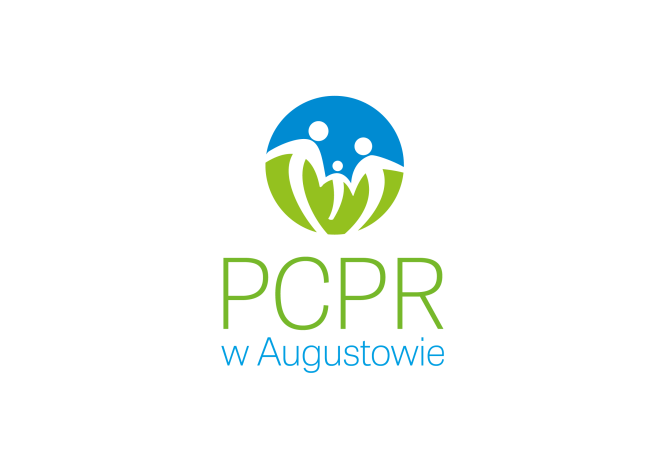 POWIATOWE CENTRUM POMOCY RODZINIE W AUGUSTOWIE16-300 Augustów, ul. Młyńska 52tel./fax (0-87) 643-20-71	e-mail: pcpr@st.augustow.wrotapodlasia.pl